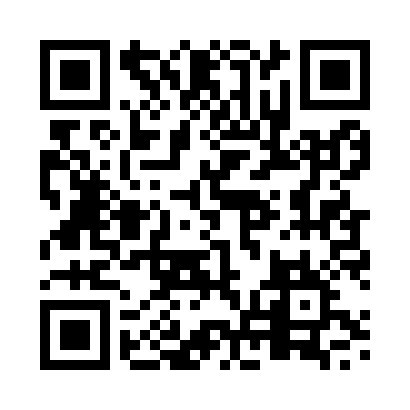 Prayer times for N’zeto, AngolaWed 1 May 2024 - Fri 31 May 2024High Latitude Method: NonePrayer Calculation Method: Muslim World LeagueAsar Calculation Method: ShafiPrayer times provided by https://www.salahtimes.comDateDayFajrSunriseDhuhrAsrMaghribIsha1Wed4:596:1012:063:276:017:082Thu4:596:1012:053:276:017:083Fri4:596:1012:053:276:017:084Sat4:586:1012:053:276:007:085Sun4:586:1012:053:276:007:086Mon4:586:1012:053:276:007:087Tue4:586:1012:053:276:007:088Wed4:586:1112:053:275:597:079Thu4:586:1112:053:275:597:0710Fri4:586:1112:053:275:597:0711Sat4:586:1112:053:275:597:0712Sun4:586:1112:053:275:597:0713Mon4:586:1112:053:275:597:0714Tue4:586:1112:053:275:597:0715Wed4:586:1112:053:275:587:0716Thu4:596:1212:053:275:587:0717Fri4:596:1212:053:275:587:0718Sat4:596:1212:053:275:587:0719Sun4:596:1212:053:275:587:0720Mon4:596:1212:053:275:587:0721Tue4:596:1212:053:275:587:0722Wed4:596:1312:053:275:587:0723Thu4:596:1312:053:275:587:0724Fri4:596:1312:053:275:587:0725Sat4:596:1312:063:275:587:0726Sun4:596:1312:063:275:587:0827Mon5:006:1412:063:275:587:0828Tue5:006:1412:063:275:587:0829Wed5:006:1412:063:275:587:0830Thu5:006:1412:063:285:587:0831Fri5:006:1412:063:285:587:08